     Reducción de términos semejantes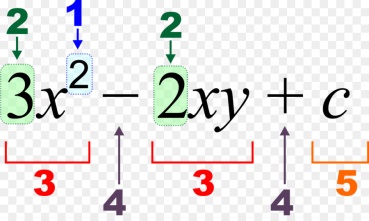 Recordemos un poco las partes de un término algebraico.En el término 3x2 :   el coeficiente numérico es 3                                el factor literal es x2                                el grado es 2 (su exponente)En el término -2xy:  el coeficiente numérico es -2                                 el factor literal es xy                              como x = x1 e y = y1, sus grados se suman 1 + 1 = 2En el término c     :  el coeficiente numérico es 1                                el factor literal es c                                el grado es 1, ya que c = c1En el término    : el coeficiente numérico es                                 el factor literal es pq                                el grado es 2, ya que p = p1 y q = q1 y 1 + 1 = 2En el término 6     : el coeficiente numérico es 6                               el factor literal no existe                               el grado es 0Recordemos también que una EXPRESIÓN ALGEBRAICA está formada por uno o más términos separados por los signos + ó -. Según esto reciben el nombre de:MONOMIO: si tiene sólo un término, ejemplo:  BINOMIO  :  si tiene dos términos, ejemplo:  ab3 + 5abTRINOMIO:  si tiene tres términos, ejemplo: 3x2 – 2xy + cPOLINOMIO: si tiene más de tres términos, ejemplo: 3m + 2n – mn + 5EL GRADO CUANDO HAY DOS O MAS TÉRMINOS LO DÁ EL TÉRMINO DE MAYOR GRADO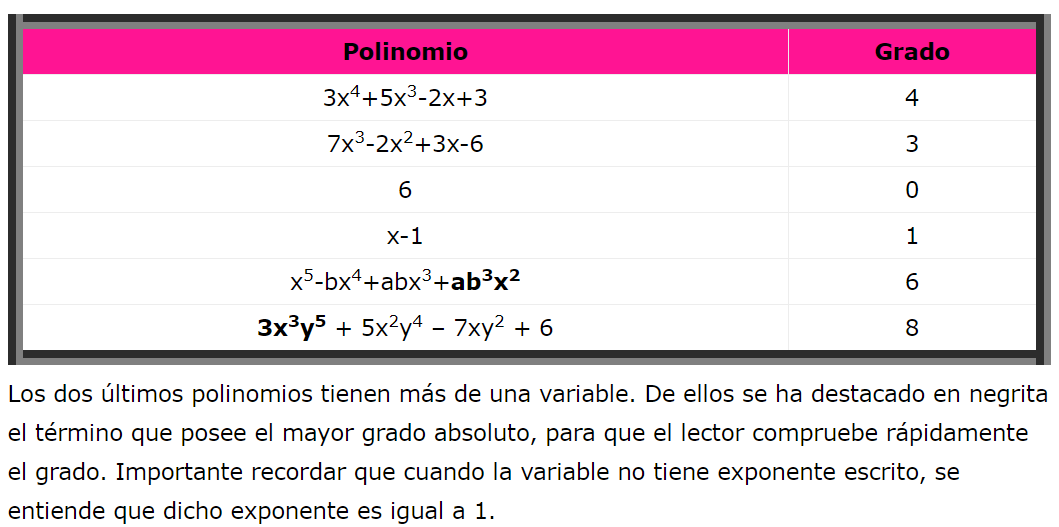 Los términos que tienen el mismo factor literal o son sólo numéricos se denominan TÉRMINOS SEMEJANTES y se pueden sumar o restar. A esta operación se le llama REDUCCIÓN DE TÉRMINOS SEMEJANTES. Para esto debemos sumar o restar sus coeficientes numéricos.EjemplosEn el polinomio  4ab + a2b – ab2 + ab - 1 los términos semejantes están destacados en color amarillo (también podríamos subrayarlos). El coeficiente numérico de 4ab es         4El coeficiente numérico de ab   es         1          Sumando los coeficientes numéricos = 5          Agregando el factor literal a este resultado queda 5ab.quedando el polinomio reducido a:        5ab + a2b – ab2 - 1Si reducimos términos semejantes en la expresión algebraica siguiente: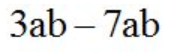 Sus factores literales ab son iguales , luego son términos semejantes.Sus coeficientes numéricos son 3 y -7 al reducirlos hacemos la operación      3 – 7  = -4    por la ley de los signos de la adición.Al final queda que =  -4ab   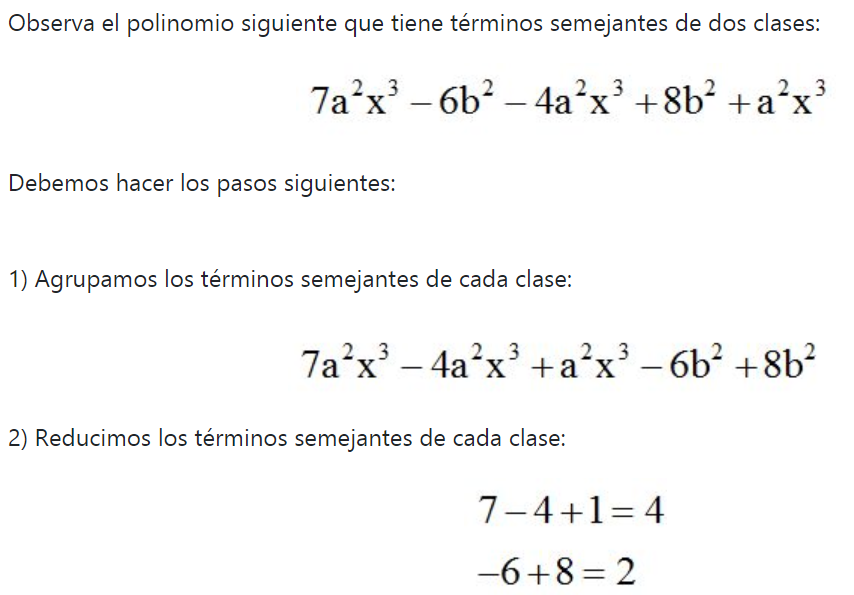 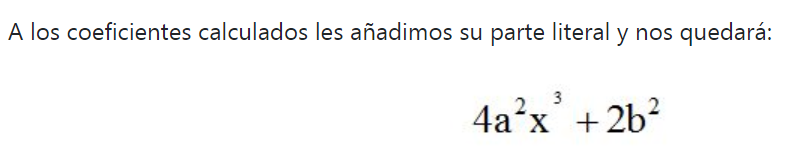 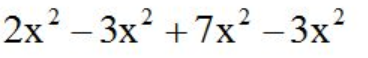 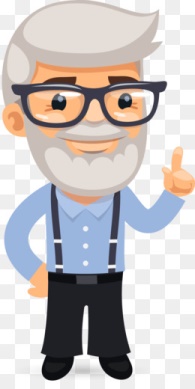 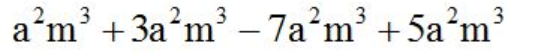 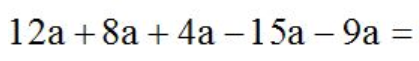 Clase Nº 1                        Asignatura Matemática 1° MedioProfesor: Luis Cuevas Roa       Contenido: Reducción de términos semejantes1° Medio